Обзор значимых изменений в законодательстве(13 сентября – 10 октября 2019 года)ФЕДЕРАЛЬНЫЕ ДОКУМЕНТЫДекларация по спецоценкеМинтруд указал, что необязательно оформлять какие-либо документы, чтобы продлить срок действия декларации и отсрочить проведение очередной СОУТ.Источник: "Официальные документы" (приложение к "Учет. Налоги. Право"), 2019, N 34Письмо Минтруда России от 30.08.2019 N 15-1/ООГ-1968Многодетные семьи смогут получить господдержку до 450 тыс. рублей на погашение ипотекиГосподдержка реализуется в отношении гражданина РФ (матери или отца), являющегося заемщиком по ипотеке, при рождении у него в период с 1 января 2019 года по 31 декабря 2022 года третьего ребенка или последующих детей. Для получения господдержки кредитный договор должен быть заключен до 1 июля 2023 года.Источник: Официальный интернет-портал правовой информации http://www.pravo.gov.ru, 17.09.2019Постановление Правительства РФ от 07.09.2019 N 1170Смена зарплатного банкаСрок сообщения работодателю об изменении кредитной организации, в которую должна быть переведена заработная плата работника, увеличен с 5 рабочих дней до 15 календарных дней.Источник: Официальный интернет-портал правовой информации http://www.pravo.gov.ru, 26.07.2019, "Собрание законодательства РФ", 29.07.2019, N 30, ст. 4133, "Российская газета", N 166, 31.07.2019Федеральный закон от 26.07.2019 N 231-ФЗЗарплатный проектЗа навязывание сотрудникам зарплатного банка установлена административная ответственность.Источник: Официальный интернет-портал правовой информации http://www.pravo.gov.ru, 26.07.2019, "Собрание законодательства РФ", 29.07.2019, N 30, ст. 4123, "Российская газета", N 166, 31.07.2019Федеральный закон от 26.07.2019 N 221-ФЗС 2020 года МРОТ увеличится на 7,5%Минтруд утвердил прожиточный минимум трудоспособного населения за II квартал текущего года в размере 12 130 руб. Это на 850 руб. или 7,5% больше аналогичного показателя прошлого года. Поскольку к величине прожиточного минимума привязан МРОТ, со следующего года его размер также увеличится до 12 130 руб. Соответствующие поправки в законодательство находятся на общественном обсуждении.Источник: Официальный интернет-портал правовой информации http://www.pravo.gov.ru, 23.08.2019, "Российская газета", N 190, 28.08.2019Приказ Минтруда России от 09.08.2019 N 561нВместо СНИЛСОпубликована форма документа, которая заменит карточку СНИЛС.Источник: Официальный интернет-портал правовой информации http://www.pravo.gov.ru, 18.09.2019Постановление Правления ПФ РФ от 13.06.2019 N 335пПеревозка групп детей автобусамиОрганизованная перевозка группы детей автобусами должна будет осуществляться с обязательным использованием ремней безопасности.Источник: Официальный интернет-портал правовой информации http://www.pravo.gov.ru, 23.09.2019Постановление Правительства РФ от 13.09.2019 N 1196Ежемесячная выплата в связи с рождением ребенкаУвеличен критерий нуждаемости для семей при установлении ежемесячной выплаты в связи с рождением (усыновлением) первого и (или) второго ребенка. Ежемесячная выплата до достижения ребенком полутора лет может быть назначена, если размер среднедушевого дохода семьи не превышает 2-кратную (ранее - 1,5-кратную) величину прожиточного минимума трудоспособного населения в соответствующем субъекте РФ за второй квартал года, предшествующего году обращения. Заявление о назначении ежемесячной выплаты может быть подано в течение трех лет (ранее - полутора лет) со дня рождения ребенка (родного, усыновленного). При этом ежемесячная выплата будет назначаться по новым правилам. Сначала выплата назначается до достижения ребенком возраста одного года. Затем необходимо будет подавать новые заявления для назначения выплаты на срок до достижения возраста двух лет, а затем до достижения трех лет. Изменения применяются с 01.01.2020 г.Источник: Официальный интернет-портал правовой информации http://www.pravo.gov.ru, 23.09.2019Приказ Минтруда России от 28.08.2019 N 588нСтатистическая отчетностьОбщеобразовательные организации должны отчитаться по форме ФСН N ОО-1 не позднее 15 октября 2019 года. Форма предоставляется в электронном виде через личные кабинеты образовательных организаций субъектов РФ по адресу http://cabinet.miccedu.ru. Для каждой организации или филиала создается единственная учетная запись. Программное обеспечение для подготовки отчета доступно после 17 сентября 2019 года в личных кабинетах.Источник: Документ опубликован не былПисьмо Минпросвещения России от 23.08.2019 N АН-1266/02Изменение трудового договораРоструд  подготовил Доклад с руководством по соблюдению обязательных требований, дающих разъяснение, какое поведение является правомерным, а также разъяснение новых требований нормативных правовых актов за II квартал 2019 года. В частности, Роструд разъяснил, что к числу причин, являющихся основанием для изменения трудового договора по инициативе работодателя, могут быть отнесены организационные изменения: изменения в структуре управления организации, введение, замена и пересмотр норм труда и др., и технологические изменения условий труда: усовершенствование рабочих мест, введение новых или изменение технических регламентов и др. Также Роструд дал разъяснения по актуальным вопросам, в том числе разъяснил, что если работник не согласен работать в новых условиях при изменении условий трудового договора по инициативе работодателя, работодатель обязан предлагать работнику также имеющиеся вакансии на неполную ставку, а также указал, что хотя законодательство прямо не предусматривает обязанности об уведомлении работников о дате окончания реорганизации организации, однако у работника есть право на отказ от продолжения работы в связи с реорганизацией, и поэтому его необходимо уведомить о моменте возникновения такого права.Источник: Документ опубликован не былДоклад с руководством по соблюдению обязательных требований, дающих разъяснение, какое поведение является правомерным, а также разъяснение новых требований нормативных правовых актов за II квартал 2019 годаМинтруд разъяснил, как предоставить работнику отпуск во время командировкиВедомство указало, что работник не может находиться одновременно в командировке и ежегодном отпуске. Чтобы отправить работника отдыхать, нужно оформить две командировки: до и после отпуска. При этом работодатель вправе предоставить отпуск без временного промежутка между командировками.Источник: Документ опубликован не былПисьмо Минтруда России от 10.09.2019 N 14-2/В-726Компенсация за "вредную" работу: сколько платитьТруд вредников оплачивается в повышенном размере. Причем ТК уставлена только нижняя планка "вредной" надбавки. Так, минимальный размер повышенной оплаты труда – 4% тарифной ставки или оклада. При этом в зависимости от своего финансово-экономического положения работодатель вправе предоставлять конкретным работникам повышенные или дополнительные гарантии и компенсации за работу во вредных и/или опасных условиях.Источник: "Официальные документы" (приложение к "Учет. Налоги. Право"), 2019, N 37Письмо Минтруда России от 21.08.2019 N 15-1/ООГ-1867Налоговые уведомления за 2018 год должны быть оплачены физлицами не позднее 2 декабряФНС России напоминает, что предельный срок оплаты налогов, указанных в налоговых уведомлениях, - не позднее 2 декабря. Чтобы упростить оплату налогов и предотвратить распространение под видом фискальных платежей недостоверных квитанций, все платежные реквизиты с этого года включены в налоговое уведомление. Отдельные квитанции для оплаты налогов больше не направляются. Подробности о содержании налоговых уведомлений можно узнать на странице "Налоговое уведомление - 2019".Источник: Текст документа приведен в соответствии с публикацией на сайте https://www.nalog.ru по состоянию на 04.10.2019Информация ФНС РоссииМЕСТНЫЕ ДОКУМЕНТЫКомпенсация родительской платыУстановлен средний размер платы, взимаемой с родителей (законных представителей) за присмотр и уход за детьми в государственных образовательных организациях Свердловской области и муниципальных образовательных организациях дифференцированно по муниципальным образованиям, расположенным на территории Свердловской области, в зависимости от максимального размера платы, в следующих размерах: - 1284 руб. - при максимальном размере платы до 1499,99 руб. включительно; - 1758 руб. - при максимальном размере платы от 1500 руб. до 1999,99 руб. включительно; - 2262 руб. - при максимальном размере платы от 2000 руб. до 2499,99 руб. включительно; - 2761 руб. - при максимальном размере платы от 2500 руб. до 2999,99 руб. включительно; - 3183 руб. - при максимальном размере платы свыше 3000 руб.Источник: "Областная газета", N 172, 21.09.2019, Официальный интернет-портал правовой информации Свердловской области http://www.pravo.gov66.ru, 21.09.2019, Официальный интернет-портал правовой информации http://www.pravo.gov.ru, 25.09.2019Постановление Правительства Свердловской области от 18.09.2019 N 591-ППУтвержден типовой контракт на поставку товаровИсточник: Официальный интернет-портал правовой информации Свердловской области http://www.pravo.gov66.ru, 04.10.2019, Официальный интернет-портал правовой информации http://www.pravo.gov.ru, 04.10.2019Приказ Департамента государственных закупок Свердловской области от 30.09.2019 N 135-ОДУтвержден типовой контракт на поставку продуктов питанияИсточник: Официальный интернет-портал правовой информации Свердловской области http://www.pravo.gov66.ru, 04.10.2019, Официальный интернет-портал правовой информации http://www.pravo.gov.ru, 04.10.2019Приказ Департамента государственных закупок Свердловской области от 01.10.2019 N 139-ОДУтверждено типовое условие об ответственности сторон контрактаОпределено Типовое условие об ответственности сторон контракта, заключаемого для обеспечения нужд Свердловской области. Типовым условием установлено, что в случае просрочки исполнения Заказчиком обязательств, предусмотренных контрактом, а также в иных случаях неисполнения или ненадлежащего исполнения Заказчиком обязательств, предусмотренных контрактом, Поставщик (подрядчик, исполнитель) вправе потребовать уплаты неустоек (штрафов, пеней). Приведены размеры штрафов.Источник: Официальный интернет-портал правовой информации Свердловской области http://www.pravo.gov66.ru, 27.09.2019, Официальный интернет-портал правовой информации http://www.pravo.gov.ru, 30.09.2019Приказ Департамента государственных закупок Свердловской области от 24.09.2019 N 129-ОД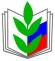 ПРОФСОЮЗ РАБОТНИКОВ НАРОДНОГО ОБРАЗОВАНИЯ И НАУКИ РОССИЙСКОЙ ФЕДЕРАЦИИ(ОБЩЕРОССИЙСКИЙ ПРОФСОЮЗ ОБРАЗОВАНИЯ)КИРОВСКАЯ РАЙОННАЯ ОРГАНИЗАЦИЯПРОФСОЮЗА РАБОТНИКОВ НАРОДНОГО ОБРАЗОВАНИЯ И НАУКИ РФ620062, г. Екатеринбург,  ул. Первомайская, 75, к. 216                 тел/факс (343) 375-86-51 E-mail: kirovskiyraykom@mail.ruПРОФСОЮЗ РАБОТНИКОВ НАРОДНОГО ОБРАЗОВАНИЯ И НАУКИ РОССИЙСКОЙ ФЕДЕРАЦИИ(ОБЩЕРОССИЙСКИЙ ПРОФСОЮЗ ОБРАЗОВАНИЯ)КИРОВСКАЯ РАЙОННАЯ ОРГАНИЗАЦИЯПРОФСОЮЗА РАБОТНИКОВ НАРОДНОГО ОБРАЗОВАНИЯ И НАУКИ РФ620062, г. Екатеринбург,  ул. Первомайская, 75, к. 216                 тел/факс (343) 375-86-51 E-mail: kirovskiyraykom@mail.ruПРОФСОЮЗ РАБОТНИКОВ НАРОДНОГО ОБРАЗОВАНИЯ И НАУКИ РОССИЙСКОЙ ФЕДЕРАЦИИ(ОБЩЕРОССИЙСКИЙ ПРОФСОЮЗ ОБРАЗОВАНИЯ)КИРОВСКАЯ РАЙОННАЯ ОРГАНИЗАЦИЯПРОФСОЮЗА РАБОТНИКОВ НАРОДНОГО ОБРАЗОВАНИЯ И НАУКИ РФ620062, г. Екатеринбург,  ул. Первомайская, 75, к. 216                 тел/факс (343) 375-86-51 E-mail: kirovskiyraykom@mail.ruПРОФСОЮЗ РАБОТНИКОВ НАРОДНОГО ОБРАЗОВАНИЯ И НАУКИ РОССИЙСКОЙ ФЕДЕРАЦИИ(ОБЩЕРОССИЙСКИЙ ПРОФСОЮЗ ОБРАЗОВАНИЯ)КИРОВСКАЯ РАЙОННАЯ ОРГАНИЗАЦИЯПРОФСОЮЗА РАБОТНИКОВ НАРОДНОГО ОБРАЗОВАНИЯ И НАУКИ РФ620062, г. Екатеринбург,  ул. Первомайская, 75, к. 216                 тел/факс (343) 375-86-51 E-mail: kirovskiyraykom@mail.ruПРОФСОЮЗ РАБОТНИКОВ НАРОДНОГО ОБРАЗОВАНИЯ И НАУКИ РОССИЙСКОЙ ФЕДЕРАЦИИ(ОБЩЕРОССИЙСКИЙ ПРОФСОЮЗ ОБРАЗОВАНИЯ)КИРОВСКАЯ РАЙОННАЯ ОРГАНИЗАЦИЯПРОФСОЮЗА РАБОТНИКОВ НАРОДНОГО ОБРАЗОВАНИЯ И НАУКИ РФ620062, г. Екатеринбург,  ул. Первомайская, 75, к. 216                 тел/факс (343) 375-86-51 E-mail: kirovskiyraykom@mail.ru